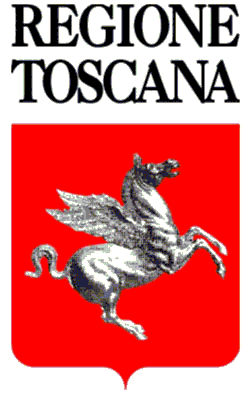 Settore forestaleRichiesta rilascio tesserino di identificazione operatori forestaliL.R. 39/2000 e Regolamento forestaleRegione Toscana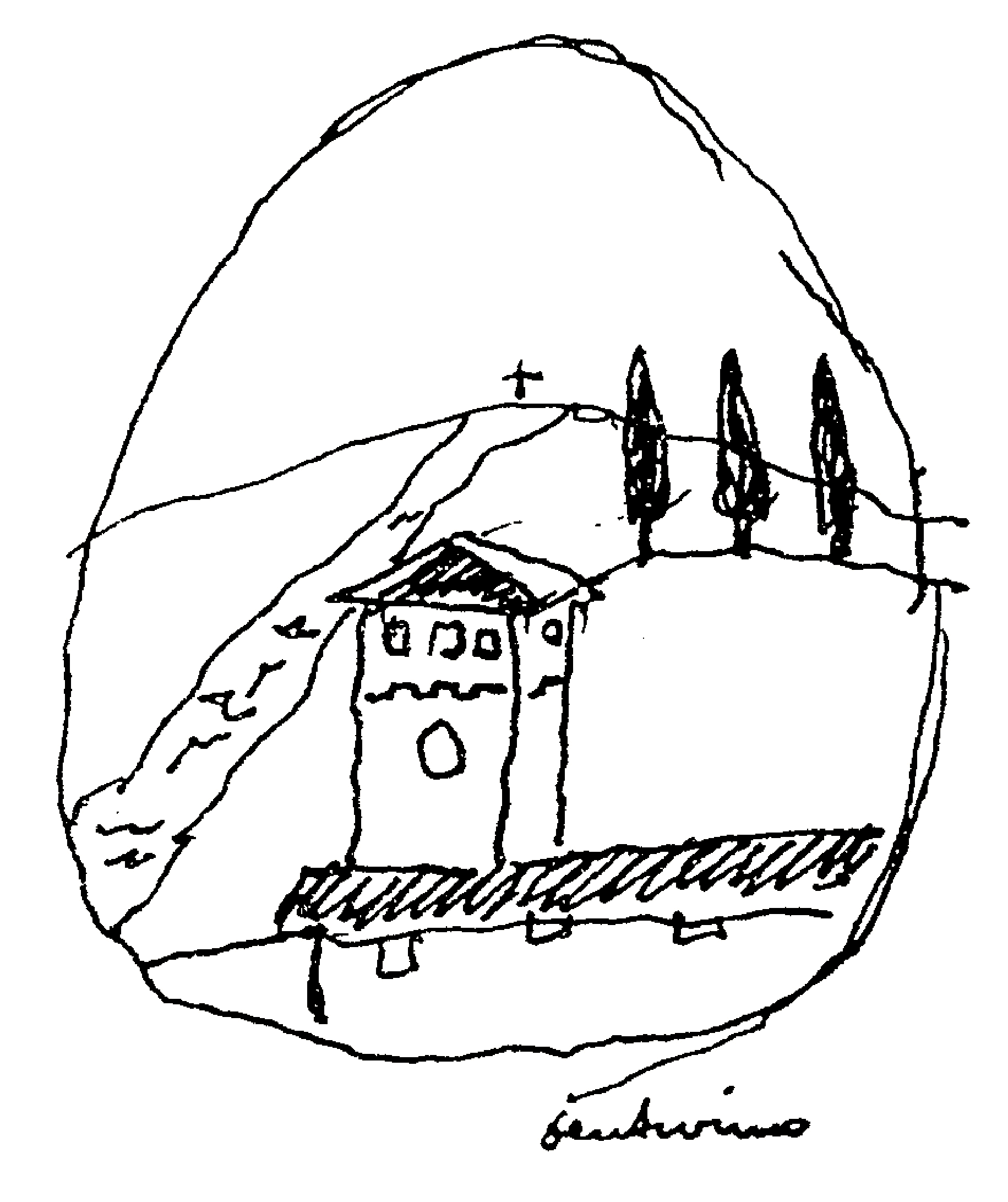 All'All'Unione dei Comuni del PratomagnoVia Perugia 2/A52024 Loro Ciuffenna (AR)PEC: segreteria@pec.unionepratomagno.ar.itProtocollo Ente(a cura dell'Ente)SIGAF domanda N.(a cura dell'Ente)SIGAF domanda N.(a cura dell'Ente)SIGAF domanda N.(a cura dell'Ente)SIGAF domanda N.(a cura dell'Ente)Sezione A: Dati identificativi dell'Azienda richiedenteSezione A: Dati identificativi dell'Azienda richiedenteSezione A: Dati identificativi dell'Azienda richiedenteSezione A: Dati identificativi dell'Azienda richiedenteRagione socialeRagione socialeRagione socialeRagione socialePartita IVAPartita IVACodice fiscaleCodice fiscaleRecapiti:Recapiti:Recapiti:Recapiti:Tel.Tel.PECPECVia/PiazzaVia/PiazzaVia/PiazzaVia/PiazzaComuneComuneCAPCAPOggetto: Richiesta rilascio tesserino di identificazione operatori forestaliIl sottoscritto, in nome e per conto dell'Azienda specificata nella sezione A, richiede il rilascio dei tesserini di identificazione per operatori forestali di cui all'articolo 47, comma 6 quinquies della L.R. 21 marzo 2000 n. 39 e dell'art.8 ter del Decreto P.G.R. 8 agosto 2003 n.48/R (Regolamento Forestale della toscana).A tal fine dichiara il possesso dei seguenti requisiti:A tal fine dichiara il possesso dei seguenti requisiti:A tal fine dichiara il possesso dei seguenti requisiti:A tal fine dichiara il possesso dei seguenti requisiti:A tal fine dichiara il possesso dei seguenti requisiti:a) iscrizione al registro delle imprese della CCIAA con attività prevalente o secondaria in materia di selvicoltura e attività connesse;a) iscrizione al registro delle imprese della CCIAA con attività prevalente o secondaria in materia di selvicoltura e attività connesse;a) iscrizione al registro delle imprese della CCIAA con attività prevalente o secondaria in materia di selvicoltura e attività connesse;a) iscrizione al registro delle imprese della CCIAA con attività prevalente o secondaria in materia di selvicoltura e attività connesse;a) iscrizione al registro delle imprese della CCIAA con attività prevalente o secondaria in materia di selvicoltura e attività connesse;b) di essere in regola con gli obblighi relativi al pagamento dei contributi previdenziali e assistenziali a favore dei lavoratori;b) di essere in regola con gli obblighi relativi al pagamento dei contributi previdenziali e assistenziali a favore dei lavoratori;b) di essere in regola con gli obblighi relativi al pagamento dei contributi previdenziali e assistenziali a favore dei lavoratori;b) di essere in regola con gli obblighi relativi al pagamento dei contributi previdenziali e assistenziali a favore dei lavoratori;b) di essere in regola con gli obblighi relativi al pagamento dei contributi previdenziali e assistenziali a favore dei lavoratori;c) assolvimento degli obblighi, anche formativi, in materia di salute e di sicurezza sui luoghi di lavoro di cui alla normativa vigente;c) assolvimento degli obblighi, anche formativi, in materia di salute e di sicurezza sui luoghi di lavoro di cui alla normativa vigente;c) assolvimento degli obblighi, anche formativi, in materia di salute e di sicurezza sui luoghi di lavoro di cui alla normativa vigente;c) assolvimento degli obblighi, anche formativi, in materia di salute e di sicurezza sui luoghi di lavoro di cui alla normativa vigente;c) assolvimento degli obblighi, anche formativi, in materia di salute e di sicurezza sui luoghi di lavoro di cui alla normativa vigente;e allega alla presente:e allega alla presente:e allega alla presente:e allega alla presente:e allega alla presente:Tipo di documentoFaseDataNome documentoOsservazioniTesseriniTesseriniIl sottoscritto di seguito elenca i n. __________ nominativi e i dati identificativi obbligatori (data e luogo di nascita, codice fiscale, indirizzo di residenza) degli operatori per i quali si richiede il rilascio dei tesserini, consapevole che la richiesta implica la registrazione della persona nell'anagrafe del sistema informativo di ARTEA.Il sottoscritto di seguito elenca i n. __________ nominativi e i dati identificativi obbligatori (data e luogo di nascita, codice fiscale, indirizzo di residenza) degli operatori per i quali si richiede il rilascio dei tesserini, consapevole che la richiesta implica la registrazione della persona nell'anagrafe del sistema informativo di ARTEA.OPERATORE FORESTALE N.1OPERATORE FORESTALE N.1NomeNomeCognomeCognomeNato aIlCodice FiscaleCodice FiscaleResidente aResidente aIndirizzoIndirizzoRecapito telefonicoRecapito telefonicoOPERATORE FORESTALE N._______OPERATORE FORESTALE N._______NomeNomeCognomeCognomeNato aIlCodice FiscaleCodice FiscaleResidente aResidente aIndirizzoIndirizzoRecapito telefonicoRecapito telefonicoOPERATORE FORESTALE N._________OPERATORE FORESTALE N._________NomeNomeCognomeCognomeNato aIlCodice FiscaleCodice FiscaleResidente aResidente aIndirizzoIndirizzoRecapito telefonicoRecapito telefonicoIL SOTTOSCRITTO DICHIARA:IL SOTTOSCRITTO DICHIARA:- di aver costituito il fascicolo aziendale, ai sensi del DPR 503/99 e che le informazioni in esso contenute sono riportate esattamente nell'anagrafe Artea e di aver verificato i corrispondenti contenuti del  fascicolo aziendale elettronico reso disponibile nell'Anagrafe regionale delle aziende agricole (L.R. 45/2007);- di aver costituito il fascicolo aziendale, ai sensi del DPR 503/99 e che le informazioni in esso contenute sono riportate esattamente nell'anagrafe Artea e di aver verificato i corrispondenti contenuti del  fascicolo aziendale elettronico reso disponibile nell'Anagrafe regionale delle aziende agricole (L.R. 45/2007);- di essere a conoscenza che l'avvio del procedimento, le cui informazioni sono contenute nella presente Domanda, avviene in via automatica e non richiede ulteriori adempimenti da parte dell'Ente competente se i contenuti sono ritenuti esaustivi (come riportato nel Decreto Artea n.142/2007 e succ. mod.),- di essere a conoscenza che l'avvio del procedimento, le cui informazioni sono contenute nella presente Domanda, avviene in via automatica e non richiede ulteriori adempimenti da parte dell'Ente competente se i contenuti sono ritenuti esaustivi (come riportato nel Decreto Artea n.142/2007 e succ. mod.),- di essere consapevole delle responsabilità penali a cui può andare incontro, ai sensi del D.P.R. 445/2000 qualora rilasci dichiarazioni mendaci, formi o faccia uso di atti falsi;- di essere consapevole delle responsabilità penali a cui può andare incontro, ai sensi del D.P.R. 445/2000 qualora rilasci dichiarazioni mendaci, formi o faccia uso di atti falsi;- di acconsentire a ricevere per via telematica le comunicazioni relative al presente procedimento- di acconsentire a ricevere per via telematica le comunicazioni relative al presente procedimento- di essere informato che i dati relativi agli ALBI/REGISTRI sono resi pubblici così come previsto dalle normative specifiche in materia;- di essere informato che i dati relativi agli ALBI/REGISTRI sono resi pubblici così come previsto dalle normative specifiche in materia;IL RICHIEDENTE SI IMPEGNA:IL RICHIEDENTE SI IMPEGNA:- a consentire, ai sensi dell'art. 13 del D. Lgs. 196/2003, il trattamento e la tutela dei dati personali;- a consentire, ai sensi dell'art. 13 del D. Lgs. 196/2003, il trattamento e la tutela dei dati personali;- a integrare le dichiarazioni e la documentazione allegata, nonché a fornire ogni altra documentazione necessaria per l'istruttoria e i controlli previsti dalle vigenti disposizioni riferite a ciascun procedimento compreso nella presente  richiesta;- a integrare le dichiarazioni e la documentazione allegata, nonché a fornire ogni altra documentazione necessaria per l'istruttoria e i controlli previsti dalle vigenti disposizioni riferite a ciascun procedimento compreso nella presente  richiesta;- a dare accesso in ogni momento e senza restrizioni, ad impianti aziendali, sedi amministrative ed appezzamenti, nonché a tutta la documentazione necessaria ai fini dell'istruttoria e ai fini dei controlli da parte dell'Ente competente e degli altri organi di controllo;- a dare accesso in ogni momento e senza restrizioni, ad impianti aziendali, sedi amministrative ed appezzamenti, nonché a tutta la documentazione necessaria ai fini dell'istruttoria e ai fini dei controlli da parte dell'Ente competente e degli altri organi di controllo;IL SOTTOSCRITTO:IL SOTTOSCRITTO:Ruolo aziendale:Ruolo aziendale:NomeNomeCognomeCognomeNato aIlCodice FiscaleCodice FiscaleFirma ________________________________Data /luogo __________________________________________________________________Data /luogo __________________________________________________________________